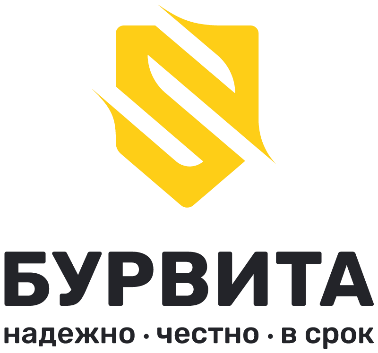 ТЕХНИЧЕСКИЙ ПАСПОРТТЕХНИЧЕСКИЙ ПАСПОРТТЕХНИЧЕСКИЙ ПАСПОРТТЕХНИЧЕСКИЙ ПАСПОРТТЕХНИЧЕСКИЙ ПАСПОРТТЕХНИЧЕСКИЙ ПАСПОРТскважина на воду №___________скважина на воду №___________скважина на воду №___________скважина на воду №___________скважина на воду №___________скважина на воду №___________Характеристики скважиныХарактеристики скважиныХарактеристики скважиныХарактеристики скважиныХарактеристики скважиныХарактеристики скважиныМестоположениеНаселенный пунктНаселенный пунктОбщие данныеОбщие данныеОбщие данныеОбщие данныеОбщие данныеОбщие данныеГлубина скважиныВодоносный горизонтДата сдачи работПараметры прокачки. Характеристики скважины.Параметры прокачки. Характеристики скважины.Параметры прокачки. Характеристики скважины.Параметры прокачки. Характеристики скважины.Параметры прокачки. Характеристики скважины.Параметры прокачки. Характеристики скважины.Статический уровень водыСтатический уровень водыДинамический уровень водыДинамический уровень водыДинамический уровень водыМарка насоса для откачкиМарка насоса для откачкиПонижение уровняПонижение уровняДебет (производительность) скважиныДебет (производительность) скважиныДебет (производительность) скважиныКонструкция скважиныКонструкция скважиныКонструкция скважиныКонструкция скважиныКонструкция скважиныКонструкция скважины№ДиаметрОт поверхности землиОт поверхности землиМатериал, марка обсадных трубЭлементы конструкции№ДиаметрНачалоКонецМатериал, марка обсадных трубЭлементы конструкции12345678Генеральный директорГенеральный директор